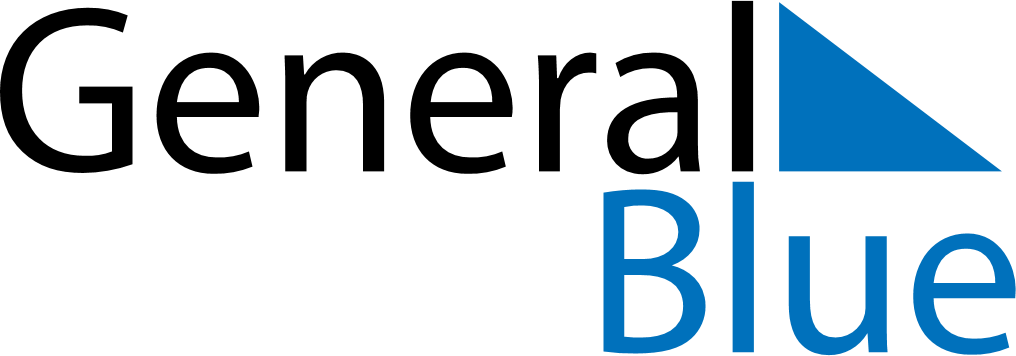 April 2024April 2024April 2024April 2024April 2024April 2024New ZealandNew ZealandNew ZealandNew ZealandNew ZealandNew ZealandMondayTuesdayWednesdayThursdayFridaySaturdaySunday1234567Easter Monday8910111213141516171819202122232425262728ANZAC Day2930NOTES